Politicas VISIÓNEs ver que las familias de nuestro municipio sean integras y responsables en el cuidado de si mismas, esto a través de los apoyos otorgados por nuestra institución, que fortalezcan a los mas vulnerables y así mismo inculcar valores que formen personas que sean independientes y responsables con sus familias para formar una mejor sociedad. MISIONAtender  y ayudar de manera solidaria y responsable  a las familias y personas que lo necesiten, en condiciones de vulnerabilidad, a fin de colaborar en su desarrollo humano integral, promoviendo  la cultura y los valores para ayudar a combatir la pobreza y problemas familiares brindándoles las herramientas base para salir adelante y subsistir esperando la corresponsabilidad hacia esta institución sistema DIF municipal.VIRTUDES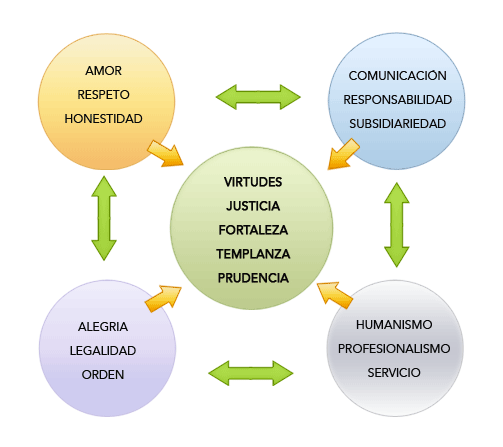 OBJETIVOS ESTRATÉGICOSPromover la unión de las familias a través del fortalecimiento del matrimonio con los distintos programas de estimulación como escuela para padres.Impulsar  el desarrollo de las comunidades con la finalidad de mejorar y superar las dificultades que causen la vulnerabilidad y la pobreza en las familias.Desarrollar nuevas estrategias acordes al Plan Municipal de Desarrollo que nos permitan ampliar la cobertura y focalizar la atención a las familias y grupos vulnerables.Lograr la eficacia y la eficiencia de todos de los servicios que ofrece el sistema DIF municipal.Lograr la profesionalización de la función de la asistencia social del sistema con perspectiva familiar y comunitaria.Impulsar una cultura organizacional conformando un equipo de alto desempeño, leal a los principios del sistema, así como un clima laboral favorable para su desarrollo humano y profesional.Optimizar la administración de los recursos buscando la eficiencia y eficacia  administrativa